МІСЦЕВЕ САМОВРЯДУВАННЯ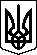 ЛЯШКІВСЬКА СІЛЬСЬКА РАДА      ДНІПРОВСЬКОГО  РАЙОНУ ДНІПРОПЕТРОВСЬКОЇ ОБЛАСТІВОСЬМОГО  СКЛИКАННЯДЕВ'ЯТА   СЕСІЯ________________________________________________________Р І Ш Е Н Н ЯПро надання дозволу на виготовлення технічної документації щодо встановлення меж земельної ділянки в натурі для будівництва і ОЖБ, господарських будівель і споруд гр. Кутовій О.С.                     Розглянувши заяву  гр. Кутової О.С. „Про надання дозволу на виготовлення технічної документації щодо встановлення меж земельної ділянки в натурі для будівництва і ОЖБ, господарських будівель і споруд”, керуючись ст..12, 116, 118, 121 Земельного кодексу України сільська рада вирішила : Надати дозвіл на виготовлення технічної документації із землеустрою щодо встановлення меж земельної ділянки в натурі для будівництва і ОЖБ, господарських будівель і споруд, площею 0,25 га,  за адресою: с. Залелія вул. Чкалова,57а  Дніпровського (Царичанського) району Дніпропетровської області гр. Кутовій Ользі Сергіївні.Контроль за виконанням даного рішення покласти на постійну комісію з питань агропромислового розвитку та землекористування.Сільський голова:                                         Ю.Омелянс. ЛяшківкаВід  21.12.2021 року№   484    -9/8